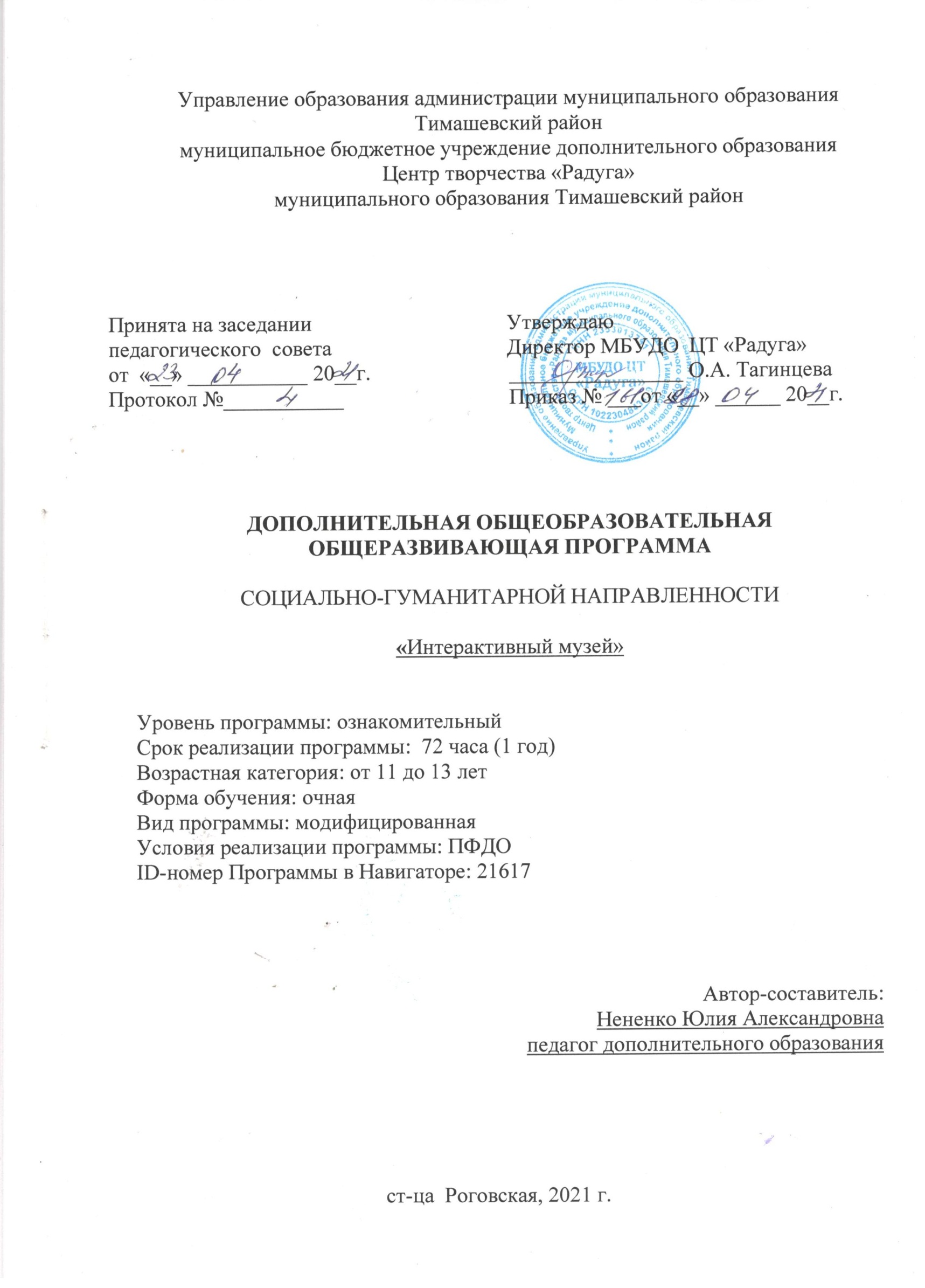 Содержание программыРаздел 1. «Комплекс основных характеристик образования: объём, содержание, планируемые результаты» 1.1 Пояснительная записка.	Дополнительная общеобразовательная общеразвивающая программа  «Интерактивный музей» (далее Программа), является модифицированной программой  социально-гуманитарной  направленности, способствует  развитию образовательной культуры учащихся.Программа познакомит учащихся с возможностями информационно-коммуникационных технологий (ИКТ) в различных направлениях музейной деятельности. Поможет овладеть способами применения ИКТ в повседневной жизни, при выполнении индивидуальных и коллективных проектов в учебной деятельности. 1.2. Нормативная база Программы:Программа составлена в соответствии с:-Федеральным законом от 29.12.2012г. № 273-ФЗ «Об образовании в Российской Федерации»;- Федеральный закон "О защите детей от информации, причиняющей вред их здоровью и развитию" от 29.12.2010 N 436-ФЗ (ред. от 18.12.2018) ;- Проект Концепция развития дополнительного образования детей до 2030 года;- Постановление Главного государственного санитарного врача РФ от 28 сентября 2020 г. № 28 «Об утверждении санитарных правил СП 2.4.3648-20 «Санитарно-эпидемиологические требования к организациям воспитания и обучения, отдыха и оздоровления детей и молодежи»;- Приказ Министерства образования и науки Российской Федерации от 09.11. 2018 года № 196 «Об утверждении порядка организации и осуществления образовательной деятельности по дополнительным общеобразовательным программам»;- Приказ Министерства просвещения Российской Федерации «О внесении изменений в Порядок организации и осуществления образовательной деятельности по дополнительным общеобразовательным программам, утвержденный приказом Министерства просвещения Российской Федерации от 9 ноября 2018 г. № 196» от 30.09.2020 № 533;- Целевая модель развития региональных систем дополнительного образования детей от 03.09.2019 № 467;- Распоряжение Правительства РФ от 29.05.2015 N 996-р «Об утверждении Стратегии развития воспитания в Российской Федерации на период до 2025 года»;- Федеральный национальный проект «Успех каждого ребёнка», утвержденный 07 декабря 2018г;- Письмо Министерства образования РФ от 18.06.2003 N 28-02-484/16 «Требования к содержанию и оформлению образовательных программ дополнительного образования детей» (в части, не противоречащей действующему законодательству);Письмо Министерства образования и науки РФ от 11.12.2006 N 06-1844 «О примерных требованиях к программам дополнительного образования детей» (в части, не противоречащей действующему законодательству);- Устав муниципального бюджетного учреждения дополнительного образования Центра творчества «Радуга»;- Положение по проектированию дополнительной общеобразовательной общеразвивающей программе муниципального бюджетного учреждения дополнительного образования Центра творчества «Радуга» муниципального образования Тимашевский район- Краевые методические рекомендации по проектированию дополнительных общеобразовательных программ (2020г.).В программу введен воспитательный компонент.Актуальность. В последние годы падает уровень духовной культуры общества и подрастающего поколения, отсутствует иерархия ценностей.  Привлекательными и престижными становятся невысокие образцы «легкой культуры», освоение которых не требует от человека серьёзной умственной и душевной работы, проявляется недооценка значимости культурно-исторических памятников, незначительный интерес к истории, непонимание ее закономерностей, преобладание абстрактных, схематических представлений о прошлом, углубление противоречий между старшим и молодым поколениями.Музей в этом отношении призван содействовать приобщению детей к общечеловеческим ценностям, к историческому наследию предшествующих поколений.Современный ребенок не представляет свою жизнь без компьютера. Однако зачастую он впустую проводит за ним свободное время. Программа  позволит ребенку не только изучить основы информационно-коммуникативные технологии, но и  пополнить  свои знания о малой родине на краеведческом материале.В Программе особое внимание уделяется обучению компьютерной грамотности и использованию ее в музейной деятельности.Новизна Программы заключается в осуществлении нетрадиционного подхода к образованию, основанного на интересе детей к исследовательской деятельности и компьютерному обучению.Педагогическая целесообразность. Основа предлагаемого курса – личностная, практическая и продуктивная направленность занятий, в ходе которых учащимся предоставляется возможность личностного самоопределения и самореализации по отношению к стремительно развивающимся информационным технологиям и ресурсам. В связи с этим необходимо, чтобы при изучении общих вопросов краеведческой направленности учащийся мог создавать личностно значимую для него образовательную продукцию: виртуальную экскурсию, буклет, презентацию.Рефлексивные задания  помогут учащимся увидеть и осознать результат своей деятельности.Дополнительная общеобразовательная общеразвивающая программа «Интерактивный музей» модифицированная,  разработана на основе программы курса «Музей в компьютере, компьютер в музее» (автор Е.А. Богуш).Отличительная особенность данной Программы состоит в постановке цели, а также тематической направленности на изучение историко-краеведческих и героико-патриотических страниц жизни малой Родины, опирающегося на преимущества музея «Истоки» Центра творчества «Радуга» станицы Роговской, выражающейся в первичности, достоверности и наглядности его историко-культурной информации; основывается на эффекте сопричастности учащегося к непреходящим ценностям отечественной истории и культуры.Программа имеет интегрированный характер. При реализации содержания данной Программы расширяются знания, полученные детьми при изучении различных школьных курсов.В Программе предусмотрено участие детей с особыми образовательными потребностями: детей-инвалидов, детей с ограниченными возможностями здоровья; талантливых (одарённых, мотивированных) детей; детей, находящихся в трудной жизненной ситуации, не имеющих противопоказания по состоянию здоровья, что должна подтверждать справка от педиатра. Адресат  программы. Программа рассчитана на проведение теоретических и практических занятий с детьми 11 - 13  лет. Возрастные особенности среднего школьного возрастаСредний школьный возраст - самый благоприятный для творческого развития. В этом возрасте учащимся нравиться решать проблемные ситуации, находить сходство и различие, определять причину и следствие. Ребятам интересны внеклассные мероприятия, в ходе которых можно высказать свое мнение и суждение. Самому решать проблему, участвовать в дискуссии, отстаивать и доказывать свою правоту. Особое значение для подростка в этом возрасте имеет возможность самовыражения и самореализации.В этом возрасте у учащихся уже имеются некоторые навыки работы с персональным компьютером в программах Microsoft Office. При создании личностно значимой для них образовательной продукции (виртуальной экскурсии, буклета, презентации) ребята могут, как работать индивидуально, так и объединяться в группы, при этом оказывая помощь друг другу.Комплектование групп ведется по желанию, без предварительного отбора по 10-15 человек. Запись на дополнительную общеобразовательную общеразвивающую программу осуществляется через систему заявок на сайте «Навигатор дополнительного образования детей Краснодарского края» (https://xn--23-kmc.xn--80aafey1amqq.xn--d1acj3b/program/21617-doop-interaktivnyi-muzei)Уровень программы – ознакомительный.Объем – 72 часа.Сроки – 36 недель (1 год).Форма обучения: очная.Форма организации учебного занятия: экскурсии (в том числе виртуальные), беседы, организация выставок, презентация и защита творческих проектов, практическая работа, исследовательская деятельность.Режим  занятий.Программа обучения рассчитана на  72 часа, занятия проводятся 1 раз в неделю 2 академических часа (по 45 мин.) с 15 минутной переменой.	 Особенности организации образовательного процессаЗанятия строятся с учётом сочетания работы в группе, посещения краеведческого музея «Истоки» и заочно музеев страны и мира, а так же самостоятельной творческой работы учащихся. На занятиях широко используется аудиовизуальная и компьютерная техника, которая может в значительной мере повысить эффективность самостоятельной работы детей в процессе поисково-исследовательской работы. Разработка наглядных пособий, оформление экспозиций и выставок, музейного оборудования должны производиться с привлечением возможностей информационных компьютерных технологий. Занятия по Программе нацелены на формирование у школьников устойчивого интереса к музееведческой деятельности. Именно поэтому необходимо организовать посещение детьми самых разных музеев, где будет происходить их знакомство с приёмами экспонирования, атрибутикой и художественным оформлением.	Цель программы  - создать условия для формирования творческой личности, приобщения к общечеловеческим ценностям, культурному наследию с помощью средств музея и информационно-коммуникативных технологий.Поставленная цель будет достигнута при решении следующих задач,  реализуемых в комплексе: Предметные: познакомить учащихся с возможностями ИКТ в  различных направлениях музейной деятельности;познакомить учащихся с приемами работы с различными видами информации с помощью компьютера и других средств информационных и коммуникационных технологий (ИКТ), а также организацией собственной информационной деятельности с планированием ее результатов.Личностные: формировать чувства ответственности за сохранение наследия прошлого;развивать ответственное отношение к информации с учетом правовых и этических аспектов ее распространения, избирательное отношение к полученной информации.Метапредметные: развивать навыки самостоятельно приобретать знания и использовать их в практической деятельности.Содержание программыУчебный план Содержание учебного планаРаздел 1. Введение в образовательную программу – 2 часа.Теория – 2 часа: Введение в образовательную программу. Правила техники безопасности. Раздел  2. Знакомство с ПК –  24 часа.Теория – 7 часов. Работа на ПК. Текстовый редактор Microsoft Word. Microsoft Access. Microsoft Power Point. Microsoft Publisher. Глобальная компьютерная сеть (ГКС).Практические занятия – 17 часов: Работа в текстовом редакторе Microsoft Word. Работа в Microsoft Access. Работа в Microsoft Power Point. Работа в Microsoft Publisher. Работа в сети Интернет. Творческая мастерская проектировщиков (создание виртуальной экскурсии, буклета, презентации).Раздел  3. Знакомство с музеем – 10 часовТеория –  2 часа: Понятие музея. Виды музеев, их основные группы и социальные функции.Практические занятия – 8 часов: Экскурсия в зале «Казачий курень», обсуждение экскурсии, отбор материала для проекта. Экскурсия в зале «Мужества и Славы», обсуждение экскурсии, отбор материала для проекта. Экскурсия в зале «Трудовой Славы», обсуждение экскурсии, отбор материала для проекта. Творческая мастерская проектировщиков (создание виртуальной экскурсии, буклета, презентации)Раздел  4. Применение ИКТ в основных видах музейной деятельности – 24 часаТеория –  2 часа: Основные направления музейной деятельности: комплектование, учет, хранение, изучение музейных фондов.Фондовая работа в музее – 2 часаТеория – 1 час: Понятия «фонды музеев», «музейный предмет», «экспонат». Знакомство с фондами музея «Истоки». Практические занятия – 1 час: Знакомство с фондами музея «Истоки». Работа с музейной документацией.Экспозиционная деятельность – 6 часовТеория – 3 часа: Музейная экспозиция и её виды. Особенности экспозиций разных групп музеев. Экспозиции (постоянные и временные, тематические) в школьном краеведческом музее.Практические занятия – 3 часа: Экспозиции (постоянные и временные, тематические) в школьном краеведческом музее. Организация виртуальной выставки.Научно-исследовательская работа в музее – 6 часовТеория – 3 часа: Музеи как современные научные и поисково-исследовательские центры. Понятие научно-исследовательской работы в музее и ее содержание. Составление матрицы исследования. Роль сети Интернет как одного из источников получения материала.Практические занятия – 3 часа: Работа с архивными фондами музея. Работа в сети Интернет.Культурно-образовательная деятельность в музее – 8 часовТеория – 3 часа: Культурно - образовательная деятельность музея и её основные формы. Цели, задачи и специфика культурно - образовательной деятельности музея. Методика проведения экскурсий и музейных мероприятий.Практические занятия – 5 часов: Отбор материала для виртуальной экскурсии. Творческая мастерская проектировщиков: подготовка виртуальной экскурсии. Творческая мастерская проектировщиков: информационно-техническое сопровождение мероприятий.Раздел  5. Проектная деятельность с применением ИКТ – 10 часовТеория –  2 часа. Введение учащихся в проектную деятельностьПрактические занятия – 8 часов: Работа над проектом. Выбор темы проекта, ее обоснование, распределение ответственности в команде по позициям. Работа над проектом. Изучение информационных источников. Выполнение задач проекта. Работа над проектом. Оформление результатов. Представление проекта.Раздел  6. Подведение итогов – 2 часаПрактические занятия –  2 часа: Анализ проделанной работы.7. Мероприятия воспитательного направления – 3 часаПрактические занятия – 3 часа: Экскурсия в зале «Казачий курень». Экскурсия в зале «Мужества и Славы», Экскурсия в зале «Трудовой Славы».Планируемые результатыПредметные: учащиеся будут уметь:использовать возможности ИКТ в  различных направлениях музейной деятельности;учащиеся приобретут навыки:работы с различными видами информации с помощью компьютера и других средств информационных и коммуникационных технологий (ИКТ), а также организации собственной информационной деятельности с планированием ее результатов.Личностные: учащиеся получат возможность:сформировать чувство ответственности за сохранение наследия прошлого;развивать ответственное отношение к информации с учетом правовых и этических аспектов ее распространения, избирательное отношение к полученной информации.Метапредметные: учащиеся приобретут навыки:самостоятельно приобретать знания и использовать их в практической деятельности.Раздел 2 . «Комплекс организационно-педагогических условий, включающий формы аттестации»Календарный учебный график Условия реализации ПрограммыМатериально-техническое оснащение:Занятия проходят в светлом кабинете. Для проведения занятий необходим следующий материал:- стол, стул для педагога;- столы, стулья по количеству учащихся – 10-15 шт.;- стол для компьютера;- шкаф – 5шт. (с архивными материалами).Перечень оборудования, инструментов и материалов, необходимых для реализации Программы:- фото и видеоматериал;- мультимедийный комплекс;- диктофоны;- видеокамера;- флеш-накопитель;- специальная литература;- архивный материал;- стенд «Краснодарский край - территория безопасности»;- стенд «Планета краеведа»;- стенд «Истоки души народной»- зал «Казачий курень» с тематическими экспозициями- зал «Мужества и Славы» с тематическими экспозициями;- зал «Трудовой Славы» с тематическими экспозициями. Кадровое обеспечение. Программа «Интерактивный музей» реализуется педагогом дополнительного образования, имеющим профессиональное образование в области, соответствующей профилю программы, и постоянно повышающим уровень профессионального мастерства.Формы аттестации Для оценки результативности учебных занятий применяется вводный, текущий, промежуточный и итоговый контроль.1.   Вводный  контроль  проводится  в  начале  обучения по Программе для изучения возрастных особенностей детей (состояния здоровья, коммуникабельность, лидерство,  общие  знания  в  области  художественно-прикладного направления). 2.  Текущий  тематический  контроль  осуществляется  для  определения усвоения учащимися пройденных тем. 3. Итоговый контроль используется для получения информации о суммарном срезе знаний по итогам прохождения курса.Порядок, формы проведения, система оценки, оформление и анализ результатов промежуточной и итоговой аттестации учащихся осуществляется согласно Положения о текущем контроле освоения дополнительных общеобразовательных общеразвивающих программ, промежуточной (итоговой) аттестации учащихся в муниципальном бюджетном учреждении дополнительного образования Центре творчества «Радуга» муниципального образования Тимашевский район и разработанного на его основе «Положения об организации и проведении промежуточной и итоговой аттестации учащихся клуба социально-педагогической направленности «Поиск» к Программе «Интерактивный музей». Оценочные материалы	Перечень оценочных материалов:Диагностическая карта мониторинга развития качеств личности учащихся (Приложение 1).Диагностическая карта мониторинга результатов обучения детей по образовательной программе «Интерактивный музей» (Приложение 2).Тест к разделу «Знакомство с ПК» (сост. Нененко Ю.А.) (Приложение 3).Тест к разделу «Знакомство с музеем» (сост. Нененко Ю.А.) (Приложение 4).Предметом диагностики и контроля является педагогическое наблюдение за выполнением творческих заданий и созданием внешних образовательных продуктов учащимися (виртуальные экскурсии, презентации, буклеты), а также их внутренние личностные качества (освоенные способы деятельности, знания, умения), которые относятся к цели и задачам программы.Качество продукции учащихся характеризуется:по количеству творческих элементов в работе:«высокий» – 5-10 элементов;«средний» – 2-4 элемента;«низкий» – 0-1 элемент;по степени оригинальности:«высокий» – применен индивидуальный дизайн;«средний» – в дизайне присутствуют стандартные элементы;«низкий» – использован шаблон;по емкости и лаконичности:«высокий» – работа содержит 5-10 страниц, лаконична, интерактивна;«средний» – работа содержит 3-5 страниц, присутствуют элементы навигации;«низкий» – работа содержит 1-3 страниц, навигация в виде гиперссылок.Методические материалыВ процессе реализации Программы обучение проводится в двух направлениях: усвоение теоретических знаний, формирование практических навыков.Методы обучения. Словесный метод. Наглядный метод. Репродуктивный метод. Частично-поисковый метод.Методы эмоционального стимулирования. Создание ситуации успеха. Методы развития познавательного интереса. Методы контроля и самоконтроля.Планирование учебных занятий происходит с учетом использования педагогических технологий: технология индивидуального обучения, технология сотрудничества,  технология проблемного обучения, технология развивающего обучения, здоровьесберегающая технология и ИКТ. Форма организации учебного занятия: экскурсии (в том числе виртуальные), беседы, организация выставок, презентация и защита творческих проектов, практическая работа, исследовательская деятельность.Дидактические материалы:виртуальная экскурсия «Жизнь и быт кубанских казаков»;фильм «Роговские истоки»;https://ustaliy.ru/test-kem-byi-vyi-rabotali-v-muzee/учетная документация музея (карточка учета, акт приема/передачи и т.д.)Алгоритм учебного занятия:занятие – 45 минутСписок литературы для педагога:Долженко, Г.П. Экскурсионное дело. – М, Ростов н\Д: МарТ, 2006. - 304 с.Интерактивные формы работы школьного музея. Методические рекомендации руководителям музейных формирований. – г. Амурск. – 2016 г.Кукушкин, В.С. Педагогические технологии : учебное пособие для студентов педагогических специальностей / ред. В.С. Кукушкин. – 3-е издание, исправленное и дополненное. – Москва: МАРТ, 2006. – 336 с.Музей как пространство образования: игра, диалог, культура участия. / Отв. ред.  А. Щербакова. Сост.Н. Копелянская.,  М. 2012. – 176 с.Пищук, О.А. Использование информационно-коммуникативных технологий в работе школьного музея «Память»: Электронное научное издание «Ученые заметки ТОГУ», том 7, № 4(2). – 2016. – 461-468 с.Сборник информационно-методических материалов межрегиональной видеоконференции «Повышение доступности и открытости музеев образовательных организаций Российской Федерации» / сост.: Н. И. Кладухина, М. Е. Лагуненок; под общей редакцией А. Н. Логиновой — Ярославль: ГАУ ДПО ЯО ИРО, 2019 – 127 с. Селевко Г.К. Современные образовательные технологии DOC: Учебное пособие. М.: Народное образование, 1998. – 256 с.Юренева, Т.Ю. Музееведение М.: Академический Проект, 2004. — 560 с.Юхневич, М.Ю.  Я поведу тебя в музей: Учеб. пособие по музейной педагогике / М-во культуры РФ. Рос. ин-т культурологии. – М., 2001. – 223 с. Интернет-ресурсы:Кощеева, Е.Л. Создание и использование музейных информационных ресурсов Электронный ресурс / Режим  доступа: http://www.future.museum.ru/part02/020101.htmНовые информационные и коммуникационные технологии в развитии музеев: Аналитическая записка. Автор-составитель: Наталья Владимировна Толстая (АДИТ, Российская Федерация) Электронный ресурс / Режим доступа: http://unesdoc.unesco.org/images/0022/002272/227260r.pdfПортал «Информационно-коммуникационные технологии в образовании» Электронный ресурс / Режим  доступа: http://www.ict.edu.ru/Технические рекомендации по созданию виртуальных музеев. Минкультуры России Электронный ресурс / Режим доступа: http://mkrf.ru/documents/recommendations/virtmuseums. 2014Учебные материалы портала дистанционного обучения в Санкт-Петербурге как основа внедрения дистанционных образовательных технологий в образовательный процесс Электронный ресурс /  Режим  доступа: https://rcokoit.ru/data/library/1228.pdfСписок литературы для детей и родителей:Долженко, Г.П. Экскурсионное дело. – М, Ростов н\Д: МарТ, 2006. - 304 с.Музей как пространство образования: игра, диалог, культура участия. / Отв. ред.  А. Щербакова. Сост.Н. Копелянская.,  М. 2012. — 176 стр.Пищук О.А. Использование информационно-коммуникативных технологий в работе школьного музея «Память»: Электронное научное издание «Ученые заметки ТОГУ», том 7, № 4(2). – 2016. – 461-468 стр.Российская музейная энциклопедия. – М. – 2001.Юренева, Т.Ю. Музееведение М.: Академический Проект, 2004. — 560 с.Интернет-ресурсы:Википедия. Краеведческий музей – Режим доступа: https://ru.wikipedia.org/wiki/Краеведческиймузей Википедия. Музей – Режим доступа: http://ru.wikipedia.org/wiki/МузейТехнические рекомендации по созданию виртуальных музеев. Минкультуры России. - Режим доступа: http://mkrf.ru/documents/recommendations/virtmuseums. Сайты виртуальных музеев:https://www.culture.ru/institutes/4200/gosudarstvennyi-istoriko-kulturnyi-muzei-zapovednik-moskovskii-kreml#infographic http://www.cap.ru/news?type=news&id=2889604 http://nochevkin.vif20.ru/muzey.htm   http://rusmuseum.ru/  http://www.sgpi.ru/wiki/index.php/Русский_музей  http://www.museum.vladimir.ru/ http://www.pereslavl.ru/turizm/museums.htm http://www.pushkinmuseum.ru/  http://www.opeterburge.ru/museum.html  http://www.ethnomuseum.ru/  http://www.cityspb.ru/guide/110-0-0-0/  http://www.arms-museum.tula.ru/  http://www.ivanovo.ru/mus  http://www.mosmuseum.info/  http://www.semenkovo.ru/  http://www.shm.ru/  http://www.stalingrad-battle.ru/  http://vmuseum.chat.ru/  http://www.hermitagemuseum.org/Приложение № 1 ДИАГНОСТИЧЕСКАЯ КАРТА мониторинга развития качеств личности учащихсяклуба «Поиск» ознакомительного уровня  по Программе «Интерактивный музей»  20__-20__ учебный годДИАГНОСТИЧЕСКАЯ КАРТА мониторинга развития качеств личности учащихся (средний бал)клуба «Поиск» ознакомительного уровня по Программе «Интерактивный музей»  20__-20__ учебный год                Мониторинг развития качеств личности учащихся          Приложение № 2Д И А Г Н О С Т И Ч Е С К А Я    К А Р Т Амониторинга результатов обучения детейпо образовательной программе «Интерактивный музей»___ год обучения,  группа № ___педагог Нененко Юлия Александровна20____-  20____ учебный годПриложение № 3Тест к разделу «Знакомство с ПК»Какие из перечисленных программ не являются электронными таблицами?+Word;Excel;+Paint.К какому типу программ относится программа Excel?+электронная таблица;текстовый процессор;графический редактор;музыкальный проигрыватель.Какие типы данных могут содержать электронные таблицы Excel?числовые, текстовые;числовые, формулы;+числовые, текстовые, формулы.Как называется документ в программе Excel?рабочий лист;файл;+рабочая книга;текст.Какую команду Excel следует использовать, чтобы отредактировать ранее созданный документ?+файл — открыть;сохранить;создать;сохранить как.Какая клавиша используется для удаления неправильно введённого символа, расположенного слева от курсораDEL;+BASKSPACE;INS;DELETE.Какое расширение имеют файлы в Excel?Bas;+Xls;Bmp;Txt.Копирование выделенного объекта производится при нажатой клавише:shift;Alt;+Ctrl.Каким образом можно удалить графический элемент?выделить,<Esc>;+выделить,<Del>;выделить,<F8>. Какое расширение имеют документы WORD?dos;dop;+doc. Каким образом можно скопировать в буфер обмена всё содержимое активного окна как графический элемент?<F12>;<turbo>;+<Alt+Print Screen SysRg>. Как создать папку на рабочем столе?+кликнуть на рабочем столе правой клавишей мыши затем выбрать «Папка» в подменю создать;кликнуть на рабочем столе левой клавишей мыши затем выбрать «Папка» в подменю создать;кликнуть на кнопку пуск затем выбрать «Папка» в подменю создать. Как закрыть окно?дважды кликнуть на крестик в правом верхнем углу окна;+кликнуть на крестик в правом верхнем углу окна;нажать комбинацию клавиш Alt+Tab. Каким образом удалить содержимое таблицывыделить <D>;выделить <Esc>;+выделить <Del>. Красной чертой подчёркивают слова…+с орфографическими ошибками;иностранные;фразеологизмы. Каким образом слова с грамматическими ошибками выделяется в документе:анимацией;подчёркиванием красной линией;+подчеркиванием зеленой линией. Как создать файл или папку?создается автоматически при запуске программы;+при помощи меню правой кнопки — СОЗДАТЬ-ФАЙЛ (или папку);попросить преподавателя;затрудняюсь ответить. Как переименовать файл или папку?этого нельзя сделать;затрудняюсь ответить;+при помощи меню правой кнопки — ПЕРЕИМЕНОВАТЬ;кликнуть два раза по названию файла (папки). Для чего используются ярлыки в Windows?для красочного оформления окон;для наименования программ и отдельных файлов;чтобы отличать программы от похожих;+для быстрого доступа к программам;нет правильного ответа. Команда СОХРАНИТЬ КАК применяется:для записи файлов в оперативную память;для записи файла с рисунками;при сохранении файла на винчестер;+для первого сохранения файла с новым создаваемым именем или в новое место.Приложение № 4Тест к разделу «Знакомство с музеем»1. Экскурсией называют коллективный осмотр музея или внемузейного объекта, проводимый:+: по намеченной теме музеем;+: по намеченному маршруту музеем;-: по избранной теме посетителем.-: по избранному маршруту посетителем:2. В здании музея экскурсии могут проводиться:+: по экспозициям;+: по выставкам;+: по открытому хранению фондов;-: по памятникам и памятным местам.3. Оригинал – это:+: первоначальный предмет;-: уникальный предмет;-: типовой предмет;-: копийный предмет.4. Под научно-вспомогательными материалами понимают входящие в фонды предметы:+: не обладающие свойствами музейных предметов;-: обладающие свойствами музейных предметов;-: не обладающие свойствами экспонирования;-: не обладающие свойствами привлечения внимания.5. Исторические музеи – это:+: музеи, базирующиеся на системе исторических наук;-: музеи, характеризующиеся принадлежностью к истории искусства;-: музеи, опирающиеся своей деятельностью на естественные науки;-: музеи, связанные с техническими науками и производством.6. Музеи, характеризующиеся принадлежностью к истории искусства:+: художественные музеи;-: литературные музеи;-: технические музеи;-: исторические музеи.7. Музеи, опирающиеся своей деятельностью на естественные науки:+: естественно-исторические музеи;-: исторические музеи;-: художественные музеи;-: литературные музеи.8. Музеи, связанные с техническими науками и производством:+: технические музеи;-: естественно-исторические музеи;-: литературные музеи;-: комплексные музеи.9. Литературные музеи:+: посвящены развитию литературы, жизни и деятельности писателей;-: связаны с техническими науками и производством;-: базируются на системе исторических наук;-: опираются своей деятельностью на естественные науки.10. Коллективный осмотр музея или внемузейного объекта, проводимый по намеченной теме и специальному маршруту называется:+: экскурсией;-: экспозицией;-: экспрессией;-: культпоходом.11. Музеи, сочетающие в себе 2 или более основных профиля, что отражается на составе фондов и содержании деятельности, организационной структуры:+: комплексные;-: многопрофильные;-: естественно-исторические;-: историко-бытовые.12. Обзорные экскурсии предназначены для посетителей:+: впервые пришедших в музей;-: вторично пришедших в музей;-: регулярно приходящих в музей;-: систематически посещающих музей.13. Совокупность культурных центров, памятников архитектуры, составляющих общее достояние народов России:+: национальное наследие;-: мемориальное наследие;-: частное наследие;-: городское наследие.14. К фондам музея относятся:+: реконструкция;-: фотоаппаратура;-: витрины;-: стенды.15. Метод экскурсии, при котором превалирует речь ведущего, а экспонаты привлекаются по мере надобности, называется:+: лекционно-иллюстративным;-: эвристическим;-: повествовательным;-: катехизическим.16. Главной формой культурно-образовательной деятельности музея является:-: кружок;-: лекция;+: экскурсия;-: консультация.17. Выставка произведений искусства, тематически подобранных и выставленных по определенной системе –+: экспозиция;-: представление;-: экскурсия;-: шоу.18. Этикетаж – это-: развернутая характеристика экспоната;+: краткая характеристика экспоната;-: сокращенная характеристика экспоната;-: свод по этике.19. Музейная выставка – это+: временная музейная экспозиция, посвященная определенной теме и построенная на музейных материалах;-: долгосрочная музейная экспозиция, посвященная определенной теме и построенная на музейных материалах;-: уникальная музейная экспозиция, посвященная определенной теме и построенная на музейных материалах;-: современная музейная экспозиция, посвященная определенной теме и построенная на музейных материалах.20. Аттрактивность –+: общее свойство музейного предмета, его способность привлекать внимание посетителя в процессе музейной коммуникации;-: общее свойство музейного предмета, его способность отвлекать внимание посетителя в процессе музейной коммуникации;-: общее свойство музейного предмета, его способность нейтрализовать внимание посетителя в процессе музейной коммуникации;-: общее свойство музейного предмета, его способность привлекать внимание реставратора в процессе музейной коммуникации.21. Экспонат – это+: предмет, выставляемый для обозрения в музее, на выставке;-: предмет, выставляемый для обозрения в метро, на остановке;-: предмет, выставляемый для обозрения в магазине, в витрине;-: предмет, выставляемый для обозрения в театре, на сцене.22. Экспозиции бывают –-: скоротечные;-: вечные;+: временные;-: фешенебельные.23. Экспозиции бывают –-: проезжие;-: подвижные;+: передвижные;-: неподвижные.№ п/пНаименованиеСтр.1.Раздел 1. «Комплекс основных характеристик образования: объём, содержание, планируемые результаты»31.1Пояснительная записка31.2Нормативно-правовая база Программы.31.3Цель и задачи61.4Содержание программы71.5Планируемые результаты92.Раздел 2 . «Комплекс организационно-педагогических условий, включающий формы аттестации»102.1Календарный учебный график 102.2Условия реализации программы152.3Оценочные материалы162.4Методические материалы162.5Алгоритм учебного занятия172.6Список литературы172.7Приложение20№п/пНазвание раздела, темыКоличество часовКоличество часовКоличество часовФормы аттестации/контроля№п/пНазвание раздела, темыВсего Теория Практика Формы аттестации/контроля1.Раздел 1. Введение в образовательную программу22Вводный контрольСобеседование2.Раздел 2. Знакомство с ПК24717Текущий контроль3.Раздел 3. Знакомство с музеем1028Текущий контроль 4.Раздел 4. Применение ИКТ в основных видах музейной деятельности241212Текущий контроль5.Раздел 5. Проектная деятельность с применением ИКТ1028Текущий контроль6.Раздел 6. Подведение итогов22Итоговый контрольИтого:722547Из них:Из них:Из них:Из них:Из них:7.Мероприятия воспитательного направления33№ п/пДата занятия по плануДата занятия по плануДатазанятия по фактуТема занятияКол-во часовФорма занятияМесто проведенияФорма контроля1.1.Раздел 1. Введение в образовательную программу (2часа)Раздел 1. Введение в образовательную программу (2часа)Раздел 1. Введение в образовательную программу (2часа)Раздел 1. Введение в образовательную программу (2часа)Раздел 1. Введение в образовательную программу (2часа)Раздел 1. Введение в образовательную программу (2часа)Раздел 1. Введение в образовательную программу (2часа)1.Введение в образовательную программу. Правила техники безопасности.2БеседаВводный контроль2.2.Раздел 2. Знакомство с ПК (24 часа)Раздел 2. Знакомство с ПК (24 часа)Раздел 2. Знакомство с ПК (24 часа)Раздел 2. Знакомство с ПК (24 часа)Раздел 2. Знакомство с ПК (24 часа)Раздел 2. Знакомство с ПК (24 часа)Раздел 2. Знакомство с ПК (24 часа)2.Работа на ПК.2Беседапедагогическое наблюдение3.Текстовый редактор Microsoft Word. Работа в текстовом редакторе Microsoft Word2Беседа, практическая работа тест4.Работа в текстовом редакторе Microsoft Word.2Практическая работа педагогическое наблюдение5.Microsoft Access. Работа в Microsoft Access.2Беседа, практическая работа тест6.Работа в Microsoft Access.2Практическая работа педагогическое наблюдение7.Microsoft Power Point. Работа в Microsoft Power Point.2Беседа, практическая работа тест8.Работа в Microsoft Power Point.2Практическая работа педагогическое наблюдение9.Microsoft Publisher. Работа в Microsoft Publisher.2Беседа, практическая работа тест10.Работа в Microsoft Publisher.2Практическая работа педагогическое наблюдение11.Глобальная компьютерная сеть (ГКС). Работа в сети Интернет2Беседа, практическая работа тест12.Работа в сети Интернет2Практическая работа педагогическое наблюдение13.Творческая мастерская проектировщиков (создание виртуальной экскурсии, буклета, презентации)2Практическая работа педагогическое наблюдение3.3.Раздел 3. Знакомство с музеем (10 часов)Раздел 3. Знакомство с музеем (10 часов)Раздел 3. Знакомство с музеем (10 часов)Раздел 3. Знакомство с музеем (10 часов)Раздел 3. Знакомство с музеем (10 часов)Раздел 3. Знакомство с музеем (10 часов)Раздел 3. Знакомство с музеем (10 часов)14.Понятие музея. Виды музеев, их основные группы и социальные функции2БеседаПедагогическое наблюдение15.Экскурсия в зале «Казачий курень». Обсуждение экскурсии, отбор материала для проекта.11Экскурсия (воспитательное мероприятие) практическая работаПедагогическое наблюдение16.Экскурсия в зале «Мужества и Славы».Обсуждение экскурсии, отбор материала для проекта.11Экскурсия (воспитательное мероприятие) практическая работаПедагогическое наблюдение17.Экскурсия в зале «Трудовой Славы» Обсуждение экскурсии, отбор материала для проекта.11Экскурсия (воспитательное мероприятие) практическая работаПедагогическое наблюдение18.Творческая мастерская проектировщиков (создание виртуальной экскурсии, буклета, презентации)2Практическая работа педагогическое наблюдение4.Раздел 4. Применение ИКТ в основных видах музейной деятельности – 24 часаРаздел 4. Применение ИКТ в основных видах музейной деятельности – 24 часаРаздел 4. Применение ИКТ в основных видах музейной деятельности – 24 часаРаздел 4. Применение ИКТ в основных видах музейной деятельности – 24 часаРаздел 4. Применение ИКТ в основных видах музейной деятельности – 24 часаРаздел 4. Применение ИКТ в основных видах музейной деятельности – 24 часаРаздел 4. Применение ИКТ в основных видах музейной деятельности – 24 часаРаздел 4. Применение ИКТ в основных видах музейной деятельности – 24 часа19.Основные направления музейной деятельности: комплектование, учет, хранение, изучение музейных фондов.2Беседатест20.Понятия «фонды музеев», «музейный предмет», «экспонат». Знакомство с фондами музея «Истоки». Работа с музейной документацией2Беседа, практическая работаПедагогическое наблюдение21.Музейная экспозиция и её виды. Особенности экспозиций разных групп музеев 2БеседаТест22.Экспозиции (постоянные и временные, тематические) в школьном краеведческом музее.2Беседа,практическая работаПедагогическое наблюдение23.Организация виртуальной выставки.2Организация выставкиПедагогическое наблюдение 24.Музеи как современные научные и поисково-исследовательские центры. Работа с архивными фондами музея.2Беседа, исследовательская деятельность Педагогическое наблюдение25.Понятие научно-исследовательской работы в музее и ее содержание. Работа с архивными фондами музея.2Беседа, исследовательская деятельность Педагогическое наблюдение26.Составление матрицы исследования. Роль сети Интернет как одного из источников получения материала. Работа в сети Интернет.2Беседа, исследовательская деятельность Педагогическое наблюдение27.Культурно - образовательная деятельность музея и её основные формы. Цели, задачи и специфика культурно - образовательной деятельности музея. 2Беседа, исследовательская деятельностьПедагогическое наблюдение28.Методика проведения экскурсий и мероприятий. Отбор материала для виртуальной экскурсии.2Беседа,практическая работаПедагогическое наблюдение29.Творческая мастерская проектировщиков:подготовка виртуальной экскурсии2Практическая работаПедагогическое наблюдение30.Творческая мастерская проектировщиков: информационно-техническое сопровождение мероприятий2Беседа,практическая работаПедагогическое наблюдение5.Раздел 5. Проектная деятельность с применением ИКТ – 10 часовРаздел 5. Проектная деятельность с применением ИКТ – 10 часовРаздел 5. Проектная деятельность с применением ИКТ – 10 часовРаздел 5. Проектная деятельность с применением ИКТ – 10 часовРаздел 5. Проектная деятельность с применением ИКТ – 10 часовРаздел 5. Проектная деятельность с применением ИКТ – 10 часовРаздел 5. Проектная деятельность с применением ИКТ – 10 часовРаздел 5. Проектная деятельность с применением ИКТ – 10 часов31.Введение учащихся в проектную деятельность2БеседаПедагогическое наблюдение32.Работа над проектом. Выбор темы проекта, ее обоснование, распределение ответственности в команде по позициям2Практическая работаПедагогическое наблюдение33.Работа над проектом. Изучение информационных источников. Выполнение задач проекта2Исследовательская деятельностьПедагогическое наблюдение34.Работа над проектом. Оформление результатов.2Практическое занятиеПедагогическое наблюдение35.Представление проекта2Презентация изащита творческих проектовпедагогическое наблюдение6.Раздел 6. Подведение итогов – 2 часаРаздел 6. Подведение итогов – 2 часаРаздел 6. Подведение итогов – 2 часаРаздел 6. Подведение итогов – 2 часаРаздел 6. Подведение итогов – 2 часаРаздел 6. Подведение итогов – 2 часаРаздел 6. Подведение итогов – 2 часаРаздел 6. Подведение итогов – 2 часа36.Анализ проделанной работы2Итоговый контрольИтого:72Этапы учебного занятияБлокиВремяОрганизационно - подготовительныйПодготовительный5 минутыОсновная частьТеоретическая часть15 минутОсновная частьПрактическая часть занятия20 минутЗаключительная частьИтоговый5 минуты№Фамилия, имяКлассК а ч е с т в а     л и ч н о с т и     и     п р и з н а к и     п р о я в л е н и яК а ч е с т в а     л и ч н о с т и     и     п р и з н а к и     п р о я в л е н и яК а ч е с т в а     л и ч н о с т и     и     п р и з н а к и     п р о я в л е н и яК а ч е с т в а     л и ч н о с т и     и     п р и з н а к и     п р о я в л е н и яК а ч е с т в а     л и ч н о с т и     и     п р и з н а к и     п р о я в л е н и яК а ч е с т в а     л и ч н о с т и     и     п р и з н а к и     п р о я в л е н и яК а ч е с т в а     л и ч н о с т и     и     п р и з н а к и     п р о я в л е н и яК а ч е с т в а     л и ч н о с т и     и     п р и з н а к и     п р о я в л е н и яК а ч е с т в а     л и ч н о с т и     и     п р и з н а к и     п р о я в л е н и яК а ч е с т в а     л и ч н о с т и     и     п р и з н а к и     п р о я в л е н и я№Фамилия, имяКлассАктивность,организаторские способностиАктивность,организаторские способностиКоммуникативные навыки, коллективизмКоммуникативные навыки, коллективизмОтветственность,самостоятельность,дисциплинированностьОтветственность,самостоятельность,дисциплинированностьНравственность,гуманностьНравственность,гуманностьКреативность, склонность к исследовательско-проектировочной деятельностиКреативность, склонность к исследовательско-проектировочной деятельности№Фамилия, имяКлассдата заполнениядата заполнениядата заполнениядата заполнениядата заполнениядата заполнениядата заполнениядата заполнениядата заполнениядата заполнения№Фамилия, имяКласс1.2.3.4.5.6.7.8.9.101112131415№Фамилия, имядатадатадатадата№Фамилия, имя№Фамилия, имяобщее кол-во баловсредний балобщее кол-во баловсредний бал1.2.3.Оценочный баллна 3на 4на 5Кол-во учащихся%Фамилия, имя воспитанникаСроки диагностики                                                                                                                                                                                                                                                                                                                                                                                                                                                                                                  ПоказателиТ   е   о   р   е   т   и   ч   е   с   к   а   я            п   о   д   г   о   т   о   в   к   аТ   е   о   р   е   т   и   ч   е   с   к   а   я            п   о   д   г   о   т   о   в   к   аТ   е   о   р   е   т   и   ч   е   с   к   а   я            п   о   д   г   о   т   о   в   к   аТ   е   о   р   е   т   и   ч   е   с   к   а   я            п   о   д   г   о   т   о   в   к   аТ   е   о   р   е   т   и   ч   е   с   к   а   я            п   о   д   г   о   т   о   в   к   аТ   е   о   р   е   т   и   ч   е   с   к   а   я            п   о   д   г   о   т   о   в   к   аТ   е   о   р   е   т   и   ч   е   с   к   а   я            п   о   д   г   о   т   о   в   к   аТ   е   о   р   е   т   и   ч   е   с   к   а   я            п   о   д   г   о   т   о   в   к   аТ   е   о   р   е   т   и   ч   е   с   к   а   я            п   о   д   г   о   т   о   в   к   аТ   е   о   р   е   т   и   ч   е   с   к   а   я            п   о   д   г   о   т   о   в   к   аТ   е   о   р   е   т   и   ч   е   с   к   а   я            п   о   д   г   о   т   о   в   к   аТ   е   о   р   е   т   и   ч   е   с   к   а   я            п   о   д   г   о   т   о   в   к   аТ   е   о   р   е   т   и   ч   е   с   к   а   я            п   о   д   г   о   т   о   в   к   аТ   е   о   р   е   т   и   ч   е   с   к   а   я            п   о   д   г   о   т   о   в   к   аТ   е   о   р   е   т   и   ч   е   с   к   а   я            п   о   д   г   о   т   о   в   к   аТ   е   о   р   е   т   и   ч   е   с   к   а   я            п   о   д   г   о   т   о   в   к   аТ   е   о   р   е   т   и   ч   е   с   к   а   я            п   о   д   г   о   т   о   в   к   аТ   е   о   р   е   т   и   ч   е   с   к   а   я            п   о   д   г   о   т   о   в   к   аТ   е   о   р   е   т   и   ч   е   с   к   а   я            п   о   д   г   о   т   о   в   к   аТ   е   о   р   е   т   и   ч   е   с   к   а   я            п   о   д   г   о   т   о   в   к   аТ   е   о   р   е   т   и   ч   е   с   к   а   я            п   о   д   г   о   т   о   в   к   аТ   е   о   р   е   т   и   ч   е   с   к   а   я            п   о   д   г   о   т   о   в   к   аТ   е   о   р   е   т   и   ч   е   с   к   а   я            п   о   д   г   о   т   о   в   к   аТ   е   о   р   е   т   и   ч   е   с   к   а   я            п   о   д   г   о   т   о   в   к   аТ   е   о   р   е   т   и   ч   е   с   к   а   я            п   о   д   г   о   т   о   в   к   аТ   е   о   р   е   т   и   ч   е   с   к   а   я            п   о   д   г   о   т   о   в   к   аТ   е   о   р   е   т   и   ч   е   с   к   а   я            п   о   д   г   о   т   о   в   к   аТ   е   о   р   е   т   и   ч   е   с   к   а   я            п   о   д   г   о   т   о   в   к   аТ   е   о   р   е   т   и   ч   е   с   к   а   я            п   о   д   г   о   т   о   в   к   аТ   е   о   р   е   т   и   ч   е   с   к   а   я            п   о   д   г   о   т   о   в   к   аТ   е   о   р   е   т   и   ч   е   с   к   а   я            п   о   д   г   о   т   о   в   к   аТ   е   о   р   е   т   и   ч   е   с   к   а   я            п   о   д   г   о   т   о   в   к   аТ   е   о   р   е   т   и   ч   е   с   к   а   я            п   о   д   г   о   т   о   в   к   аТ   е   о   р   е   т   и   ч   е   с   к   а   я            п   о   д   г   о   т   о   в   к   аТ   е   о   р   е   т   и   ч   е   с   к   а   я            п   о   д   г   о   т   о   в   к   аТ   е   о   р   е   т   и   ч   е   с   к   а   я            п   о   д   г   о   т   о   в   к   аТ   е   о   р   е   т   и   ч   е   с   к   а   я            п   о   д   г   о   т   о   в   к   аТ   е   о   р   е   т   и   ч   е   с   к   а   я            п   о   д   г   о   т   о   в   к   аТ   е   о   р   е   т   и   ч   е   с   к   а   я            п   о   д   г   о   т   о   в   к   аТ   е   о   р   е   т   и   ч   е   с   к   а   я            п   о   д   г   о   т   о   в   к   аТ   е   о   р   е   т   и   ч   е   с   к   а   я            п   о   д   г   о   т   о   в   к   аТ   е   о   р   е   т   и   ч   е   с   к   а   я            п   о   д   г   о   т   о   в   к   аТ   е   о   р   е   т   и   ч   е   с   к   а   я            п   о   д   г   о   т   о   в   к   аТ   е   о   р   е   т   и   ч   е   с   к   а   я            п   о   д   г   о   т   о   в   к   аТ   е   о   р   е   т   и   ч   е   с   к   а   я            п   о   д   г   о   т   о   в   к   аТеоретические знания, предусмотренные программойВладение специальной терминологиейП   р   а   к   т   и   ч   е   с   к   а   я            п   о   д   г   о   т   о   в   к   аП   р   а   к   т   и   ч   е   с   к   а   я            п   о   д   г   о   т   о   в   к   аП   р   а   к   т   и   ч   е   с   к   а   я            п   о   д   г   о   т   о   в   к   аП   р   а   к   т   и   ч   е   с   к   а   я            п   о   д   г   о   т   о   в   к   аП   р   а   к   т   и   ч   е   с   к   а   я            п   о   д   г   о   т   о   в   к   аП   р   а   к   т   и   ч   е   с   к   а   я            п   о   д   г   о   т   о   в   к   аП   р   а   к   т   и   ч   е   с   к   а   я            п   о   д   г   о   т   о   в   к   аП   р   а   к   т   и   ч   е   с   к   а   я            п   о   д   г   о   т   о   в   к   аП   р   а   к   т   и   ч   е   с   к   а   я            п   о   д   г   о   т   о   в   к   аП   р   а   к   т   и   ч   е   с   к   а   я            п   о   д   г   о   т   о   в   к   аП   р   а   к   т   и   ч   е   с   к   а   я            п   о   д   г   о   т   о   в   к   аП   р   а   к   т   и   ч   е   с   к   а   я            п   о   д   г   о   т   о   в   к   аП   р   а   к   т   и   ч   е   с   к   а   я            п   о   д   г   о   т   о   в   к   аП   р   а   к   т   и   ч   е   с   к   а   я            п   о   д   г   о   т   о   в   к   аП   р   а   к   т   и   ч   е   с   к   а   я            п   о   д   г   о   т   о   в   к   аП   р   а   к   т   и   ч   е   с   к   а   я            п   о   д   г   о   т   о   в   к   аП   р   а   к   т   и   ч   е   с   к   а   я            п   о   д   г   о   т   о   в   к   аП   р   а   к   т   и   ч   е   с   к   а   я            п   о   д   г   о   т   о   в   к   аП   р   а   к   т   и   ч   е   с   к   а   я            п   о   д   г   о   т   о   в   к   аП   р   а   к   т   и   ч   е   с   к   а   я            п   о   д   г   о   т   о   в   к   аП   р   а   к   т   и   ч   е   с   к   а   я            п   о   д   г   о   т   о   в   к   аП   р   а   к   т   и   ч   е   с   к   а   я            п   о   д   г   о   т   о   в   к   аП   р   а   к   т   и   ч   е   с   к   а   я            п   о   д   г   о   т   о   в   к   аП   р   а   к   т   и   ч   е   с   к   а   я            п   о   д   г   о   т   о   в   к   аП   р   а   к   т   и   ч   е   с   к   а   я            п   о   д   г   о   т   о   в   к   аП   р   а   к   т   и   ч   е   с   к   а   я            п   о   д   г   о   т   о   в   к   аП   р   а   к   т   и   ч   е   с   к   а   я            п   о   д   г   о   т   о   в   к   аП   р   а   к   т   и   ч   е   с   к   а   я            п   о   д   г   о   т   о   в   к   аП   р   а   к   т   и   ч   е   с   к   а   я            п   о   д   г   о   т   о   в   к   аП   р   а   к   т   и   ч   е   с   к   а   я            п   о   д   г   о   т   о   в   к   аП   р   а   к   т   и   ч   е   с   к   а   я            п   о   д   г   о   т   о   в   к   аП   р   а   к   т   и   ч   е   с   к   а   я            п   о   д   г   о   т   о   в   к   аП   р   а   к   т   и   ч   е   с   к   а   я            п   о   д   г   о   т   о   в   к   аП   р   а   к   т   и   ч   е   с   к   а   я            п   о   д   г   о   т   о   в   к   аП   р   а   к   т   и   ч   е   с   к   а   я            п   о   д   г   о   т   о   в   к   аП   р   а   к   т   и   ч   е   с   к   а   я            п   о   д   г   о   т   о   в   к   аП   р   а   к   т   и   ч   е   с   к   а   я            п   о   д   г   о   т   о   в   к   аП   р   а   к   т   и   ч   е   с   к   а   я            п   о   д   г   о   т   о   в   к   аП   р   а   к   т   и   ч   е   с   к   а   я            п   о   д   г   о   т   о   в   к   аП   р   а   к   т   и   ч   е   с   к   а   я            п   о   д   г   о   т   о   в   к   аП   р   а   к   т   и   ч   е   с   к   а   я            п   о   д   г   о   т   о   в   к   аП   р   а   к   т   и   ч   е   с   к   а   я            п   о   д   г   о   т   о   в   к   аП   р   а   к   т   и   ч   е   с   к   а   я            п   о   д   г   о   т   о   в   к   аП   р   а   к   т   и   ч   е   с   к   а   я            п   о   д   г   о   т   о   в   к   аП   р   а   к   т   и   ч   е   с   к   а   я            п   о   д   г   о   т   о   в   к   аПрактические умения и навыки, предусмотренные программойВладение специальным оборудованием и оснащениемТворческие навыкиО   с   н   о   в   н   ы   е       о  б   щ   е  у   ч  е   б  н   ы   е      к   о   м   п   е   т   е   н   т   н   о   с   т   иО   с   н   о   в   н   ы   е       о  б   щ   е  у   ч  е   б  н   ы   е      к   о   м   п   е   т   е   н   т   н   о   с   т   иО   с   н   о   в   н   ы   е       о  б   щ   е  у   ч  е   б  н   ы   е      к   о   м   п   е   т   е   н   т   н   о   с   т   иО   с   н   о   в   н   ы   е       о  б   щ   е  у   ч  е   б  н   ы   е      к   о   м   п   е   т   е   н   т   н   о   с   т   иО   с   н   о   в   н   ы   е       о  б   щ   е  у   ч  е   б  н   ы   е      к   о   м   п   е   т   е   н   т   н   о   с   т   иО   с   н   о   в   н   ы   е       о  б   щ   е  у   ч  е   б  н   ы   е      к   о   м   п   е   т   е   н   т   н   о   с   т   иО   с   н   о   в   н   ы   е       о  б   щ   е  у   ч  е   б  н   ы   е      к   о   м   п   е   т   е   н   т   н   о   с   т   иО   с   н   о   в   н   ы   е       о  б   щ   е  у   ч  е   б  н   ы   е      к   о   м   п   е   т   е   н   т   н   о   с   т   иО   с   н   о   в   н   ы   е       о  б   щ   е  у   ч  е   б  н   ы   е      к   о   м   п   е   т   е   н   т   н   о   с   т   иО   с   н   о   в   н   ы   е       о  б   щ   е  у   ч  е   б  н   ы   е      к   о   м   п   е   т   е   н   т   н   о   с   т   иО   с   н   о   в   н   ы   е       о  б   щ   е  у   ч  е   б  н   ы   е      к   о   м   п   е   т   е   н   т   н   о   с   т   иО   с   н   о   в   н   ы   е       о  б   щ   е  у   ч  е   б  н   ы   е      к   о   м   п   е   т   е   н   т   н   о   с   т   иО   с   н   о   в   н   ы   е       о  б   щ   е  у   ч  е   б  н   ы   е      к   о   м   п   е   т   е   н   т   н   о   с   т   иО   с   н   о   в   н   ы   е       о  б   щ   е  у   ч  е   б  н   ы   е      к   о   м   п   е   т   е   н   т   н   о   с   т   иО   с   н   о   в   н   ы   е       о  б   щ   е  у   ч  е   б  н   ы   е      к   о   м   п   е   т   е   н   т   н   о   с   т   иО   с   н   о   в   н   ы   е       о  б   щ   е  у   ч  е   б  н   ы   е      к   о   м   п   е   т   е   н   т   н   о   с   т   иО   с   н   о   в   н   ы   е       о  б   щ   е  у   ч  е   б  н   ы   е      к   о   м   п   е   т   е   н   т   н   о   с   т   иО   с   н   о   в   н   ы   е       о  б   щ   е  у   ч  е   б  н   ы   е      к   о   м   п   е   т   е   н   т   н   о   с   т   иО   с   н   о   в   н   ы   е       о  б   щ   е  у   ч  е   б  н   ы   е      к   о   м   п   е   т   е   н   т   н   о   с   т   иО   с   н   о   в   н   ы   е       о  б   щ   е  у   ч  е   б  н   ы   е      к   о   м   п   е   т   е   н   т   н   о   с   т   иО   с   н   о   в   н   ы   е       о  б   щ   е  у   ч  е   б  н   ы   е      к   о   м   п   е   т   е   н   т   н   о   с   т   иО   с   н   о   в   н   ы   е       о  б   щ   е  у   ч  е   б  н   ы   е      к   о   м   п   е   т   е   н   т   н   о   с   т   иО   с   н   о   в   н   ы   е       о  б   щ   е  у   ч  е   б  н   ы   е      к   о   м   п   е   т   е   н   т   н   о   с   т   иО   с   н   о   в   н   ы   е       о  б   щ   е  у   ч  е   б  н   ы   е      к   о   м   п   е   т   е   н   т   н   о   с   т   иО   с   н   о   в   н   ы   е       о  б   щ   е  у   ч  е   б  н   ы   е      к   о   м   п   е   т   е   н   т   н   о   с   т   иО   с   н   о   в   н   ы   е       о  б   щ   е  у   ч  е   б  н   ы   е      к   о   м   п   е   т   е   н   т   н   о   с   т   иО   с   н   о   в   н   ы   е       о  б   щ   е  у   ч  е   б  н   ы   е      к   о   м   п   е   т   е   н   т   н   о   с   т   иО   с   н   о   в   н   ы   е       о  б   щ   е  у   ч  е   б  н   ы   е      к   о   м   п   е   т   е   н   т   н   о   с   т   иО   с   н   о   в   н   ы   е       о  б   щ   е  у   ч  е   б  н   ы   е      к   о   м   п   е   т   е   н   т   н   о   с   т   иО   с   н   о   в   н   ы   е       о  б   щ   е  у   ч  е   б  н   ы   е      к   о   м   п   е   т   е   н   т   н   о   с   т   иО   с   н   о   в   н   ы   е       о  б   щ   е  у   ч  е   б  н   ы   е      к   о   м   п   е   т   е   н   т   н   о   с   т   иО   с   н   о   в   н   ы   е       о  б   щ   е  у   ч  е   б  н   ы   е      к   о   м   п   е   т   е   н   т   н   о   с   т   иО   с   н   о   в   н   ы   е       о  б   щ   е  у   ч  е   б  н   ы   е      к   о   м   п   е   т   е   н   т   н   о   с   т   иО   с   н   о   в   н   ы   е       о  б   щ   е  у   ч  е   б  н   ы   е      к   о   м   п   е   т   е   н   т   н   о   с   т   иО   с   н   о   в   н   ы   е       о  б   щ   е  у   ч  е   б  н   ы   е      к   о   м   п   е   т   е   н   т   н   о   с   т   иО   с   н   о   в   н   ы   е       о  б   щ   е  у   ч  е   б  н   ы   е      к   о   м   п   е   т   е   н   т   н   о   с   т   иО   с   н   о   в   н   ы   е       о  б   щ   е  у   ч  е   б  н   ы   е      к   о   м   п   е   т   е   н   т   н   о   с   т   иО   с   н   о   в   н   ы   е       о  б   щ   е  у   ч  е   б  н   ы   е      к   о   м   п   е   т   е   н   т   н   о   с   т   иО   с   н   о   в   н   ы   е       о  б   щ   е  у   ч  е   б  н   ы   е      к   о   м   п   е   т   е   н   т   н   о   с   т   иО   с   н   о   в   н   ы   е       о  б   щ   е  у   ч  е   б  н   ы   е      к   о   м   п   е   т   е   н   т   н   о   с   т   иО   с   н   о   в   н   ы   е       о  б   щ   е  у   ч  е   б  н   ы   е      к   о   м   п   е   т   е   н   т   н   о   с   т   иО   с   н   о   в   н   ы   е       о  б   щ   е  у   ч  е   б  н   ы   е      к   о   м   п   е   т   е   н   т   н   о   с   т   иО   с   н   о   в   н   ы   е       о  б   щ   е  у   ч  е   б  н   ы   е      к   о   м   п   е   т   е   н   т   н   о   с   т   иО   с   н   о   в   н   ы   е       о  б   щ   е  у   ч  е   б  н   ы   е      к   о   м   п   е   т   е   н   т   н   о   с   т   иО   с   н   о   в   н   ы   е       о  б   щ   е  у   ч  е   б  н   ы   е      к   о   м   п   е   т   е   н   т   н   о   с   т   иУчебно-интеллектуальныеПодбирать и анализировать специальную литературуПользоваться компьютерными источниками информацииОсуществлять  учебно-исследовательскую работу КоммуникативныеСлушать и слышать педагога, принимать во внимание мнение других людейВыступать перед аудиториейУчаствовать в            дискуссии, защищать свою точку зрения ОрганизационныеОрганизовывать свое рабочее (учебное) местоПланировать, организовывать работу, распределять учебное времяАккуратно, ответственно выполнять работуСоблюдения в процессе деятельности правила ТБИтого:Средний балД   о   с   т   и   ж   е   н   и   я        у   ч   а   щ   и   х   с   яД   о   с   т   и   ж   е   н   и   я        у   ч   а   щ   и   х   с   яД   о   с   т   и   ж   е   н   и   я        у   ч   а   щ   и   х   с   яД   о   с   т   и   ж   е   н   и   я        у   ч   а   щ   и   х   с   яД   о   с   т   и   ж   е   н   и   я        у   ч   а   щ   и   х   с   яД   о   с   т   и   ж   е   н   и   я        у   ч   а   щ   и   х   с   яД   о   с   т   и   ж   е   н   и   я        у   ч   а   щ   и   х   с   яД   о   с   т   и   ж   е   н   и   я        у   ч   а   щ   и   х   с   яД   о   с   т   и   ж   е   н   и   я        у   ч   а   щ   и   х   с   яД   о   с   т   и   ж   е   н   и   я        у   ч   а   щ   и   х   с   яД   о   с   т   и   ж   е   н   и   я        у   ч   а   щ   и   х   с   яД   о   с   т   и   ж   е   н   и   я        у   ч   а   щ   и   х   с   яД   о   с   т   и   ж   е   н   и   я        у   ч   а   щ   и   х   с   яД   о   с   т   и   ж   е   н   и   я        у   ч   а   щ   и   х   с   яД   о   с   т   и   ж   е   н   и   я        у   ч   а   щ   и   х   с   яД   о   с   т   и   ж   е   н   и   я        у   ч   а   щ   и   х   с   яД   о   с   т   и   ж   е   н   и   я        у   ч   а   щ   и   х   с   яД   о   с   т   и   ж   е   н   и   я        у   ч   а   щ   и   х   с   яД   о   с   т   и   ж   е   н   и   я        у   ч   а   щ   и   х   с   яД   о   с   т   и   ж   е   н   и   я        у   ч   а   щ   и   х   с   яД   о   с   т   и   ж   е   н   и   я        у   ч   а   щ   и   х   с   яД   о   с   т   и   ж   е   н   и   я        у   ч   а   щ   и   х   с   яД   о   с   т   и   ж   е   н   и   я        у   ч   а   щ   и   х   с   яД   о   с   т   и   ж   е   н   и   я        у   ч   а   щ   и   х   с   яД   о   с   т   и   ж   е   н   и   я        у   ч   а   щ   и   х   с   яД   о   с   т   и   ж   е   н   и   я        у   ч   а   щ   и   х   с   яД   о   с   т   и   ж   е   н   и   я        у   ч   а   щ   и   х   с   яД   о   с   т   и   ж   е   н   и   я        у   ч   а   щ   и   х   с   яД   о   с   т   и   ж   е   н   и   я        у   ч   а   щ   и   х   с   яД   о   с   т   и   ж   е   н   и   я        у   ч   а   щ   и   х   с   яД   о   с   т   и   ж   е   н   и   я        у   ч   а   щ   и   х   с   яД   о   с   т   и   ж   е   н   и   я        у   ч   а   щ   и   х   с   яД   о   с   т   и   ж   е   н   и   я        у   ч   а   щ   и   х   с   яД   о   с   т   и   ж   е   н   и   я        у   ч   а   щ   и   х   с   яД   о   с   т   и   ж   е   н   и   я        у   ч   а   щ   и   х   с   яД   о   с   т   и   ж   е   н   и   я        у   ч   а   щ   и   х   с   яД   о   с   т   и   ж   е   н   и   я        у   ч   а   щ   и   х   с   яД   о   с   т   и   ж   е   н   и   я        у   ч   а   щ   и   х   с   яД   о   с   т   и   ж   е   н   и   я        у   ч   а   щ   и   х   с   яД   о   с   т   и   ж   е   н   и   я        у   ч   а   щ   и   х   с   яД   о   с   т   и   ж   е   н   и   я        у   ч   а   щ   и   х   с   яД   о   с   т   и   ж   е   н   и   я        у   ч   а   щ   и   х   с   яД   о   с   т   и   ж   е   н   и   я        у   ч   а   щ   и   х   с   яД   о   с   т   и   ж   е   н   и   я        у   ч   а   щ   и   х   с   яД   о   с   т   и   ж   е   н   и   я        у   ч   а   щ   и   х   с   я№ ребенка (см начало таблицы)11223334444555566667777788888999101011111212131314141515На уровне детского объединенияНа уровне Центра творчества «Радуга»На уровне районаНа краевом, региональном, международном уровне